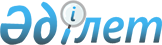 Об утверждении порядка и размера оказания социальной поддержки по оплате коммунальных услуг и приобретению топлива за счет бюджетных средств специалистам государственных организаций здравоохранения, социального обеспечения, образования, культуры, спорта и ветеринарии, проживающим и работающим в сельских населенных пунктах Сырдарьинского районаРешение Сырдарьинского районного маслихата Кызылординской области от 30 октября 2019 года № 343. Зарегистрировано Департаментом юстиции Кызылординской области 1 ноября 2019 года № 6953.
      Сноска. Заголовок - в редакции решения Сырдарьинского районного маслихата Кызылординской области от 20.02.2024 № 85 (вводится в действие по истечении десяти календарных дней после дня его первого официального опубликования).
      В соответствии с пунктом 5 статьи 18 Закона Республики Казахстан от 8 июля 2005 года "О государственном регулировании развития агропромышленного комплекса и сельских территорий" Сырдарьинский районный маслихат РЕШИЛ:
      1. Утвердить порядок и размер оказания социальной поддержки по оплате коммунальных услуг и приобретению топлива за счет бюджетных средств специалистам государственных организаций здравоохранения, социального обеспечения, образования, культуры, спорта и ветеринарии, проживающим и работающим в сельских населенных пунктах Сырдарьинского района, согласно приложению к настоящему решению.
      Сноска. Пункт 1 - в редакции решения Сырдарьинского районного маслихата Кызылординской области от 20.02.2024 № 85 (вводится в действие по истечении десяти календарных дней после дня его первого официального опубликования).


      2. Настоящее решение вводится в действие со дня первого официального опубликования. Порядок и размер оказания социальной поддержки по оплате коммунальных услуг и приобретению топлива за счет бюджетных средств специалистам государственных организаций здравоохранения, социального обеспечения, образования, культуры, спорта и ветеринарии, проживающим и работающим в сельских населенных пунктах Сырдарьинского района
      Сноска. Приложение - в редакции решения Сырдарьинского районного маслихата Кызылординской области от 20.02.2024 № 85 (вводится в действие по истечении десяти календарных дней после дня его первого официального опубликования).
      1. Социальная поддержка по оплате коммунальных услуг и приобретению топлива за счет бюджетных средств (далее – социальная поддержка) оказывается специалистам государственных организаций здравоохранения, социального обеспечения, образования, культуры, спорта и ветеринарии, проживающим и работающим в сельских населенных пунктах Сырдарьинского района (далее – специалисты).
      2. Назначение социальной поддержки осуществляется уполномоченным органом – коммунальное государственное учреждение "Сырдарьинский районный отдел занятости и социальных программ".
      3. Социальная поддержка оказывается без истребования заявлений от специалистов на основании сводных списков, утвержденных первыми руководителями государственных организаций здравоохранения, социального обеспечения, образования, культуры, спорта и ветеринарии.
      4. Социальная поддержка осуществляется путем перечисления на лицевые счета специалистов через банки второго уровня или организации, имеющие лицензии на соответствующие виды банковских операций.
      5. Социальная поддержка оказывается специалистам один раз в год за счет бюджетных средств в размере 4 (четырех) месячных расчетных показателей.
					© 2012. РГП на ПХВ «Институт законодательства и правовой информации Республики Казахстан» Министерства юстиции Республики Казахстан
				
      Председатель внеочередной 43 сессиирайонного маслихата

Е.Жакып

      Секретарь районного маслихата

Е.Ажикенов
Приложение к решению
Сырдарьинского районного маслихата
от 30 октября 2019 года № 343